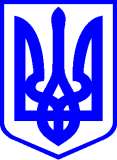 КИЇВСЬКА МІСЬКА РАДАІІ СЕСІЯ   ІХ СКЛИКАННЯРІШЕННЯ____________№_______________ПРОЄКТПро порушення клопотання перед Головою Верховної Ради України щодо нагородження Почесною грамотою Верховної Ради України Бондаренка Володимира ВолодимировичаВідповідно до Постанови Верховної  Ради України від 05 липня 2001 року № 2541-III «Про Почесну грамоту та Грамоту Верховної Ради України» (в редакції Постанови Верховної Ради України від 15 грудня 2005 року 
№ 3216-IV), Київська міська рада ВИРІШИЛА:1. Порушити  клопотання  перед  Головою  Верховної  Ради  України щодо нагородження Почесною грамотою Верховної Ради України Бондаренка Володимира Володимировича – заступника міського голови – секретаря Київської міської ради з нагоди державного свята – Дня місцевого самоврядування.2. Секретаріату Київської міської ради підготувати клопотання щодо нагородження Почесною грамотою Верховної Ради Бондаренка Володимира Володимировича – заступника міського голови – секретаря Київської міської ради з нагоди державного свята – Дня місцевого самоврядування.3. Контроль за виконанням цього рішення покласти на постійну комісію Київcької міської ради з питань місцевого самоврядування, регіональних та міжнародних зв’язків.Київський міський голова				                    Віталій  КЛИЧКОПОДАННЯ:Постійна комісія Київської міської ради з питань місцевого самоврядування, регіональних та міжнародних зв'язківГолова комісії							Юлія ЯРМОЛЕНКОСекретар комісії							Ігор ХАЦЕВИЧПОГОДЖЕНО:В.о. начальника управління правового забезпечення діяльностіКиївської міської ради					Валентина ПОЛОЖИШНИКПояснювальна запискадо проєкту рішення Київської міської ради«Про порушення клопотання перед Головою Верховної Ради Українищодо нагородження Почесною грамотою Верховної Ради УкраїниБондаренка Володимира Володимировича»1. Обґрунтування необхідності прийняття рішення.Підставою для розроблення цього проєкту рішення є Положення про почесну грамоту та Грамоту  Верховної Ради України, затверджене Постановою Верховної Ради України від 05 липня 2001 року № 2541-ІІІ, звернення Апарату Верховної Ради України від 30.09.2022 №23579 та рішення постійної комісії Київської міської ради з питань місцевого самоврядування, регіональних та міжнародних зв’язків від 26.10.20222. Мета і завдання прийняття рішення.Мета прийняття рішення - відзначення особистих заслуг Бондаренка Володимира Володимировича за вагомий особистий внесок у розвиток місцевого самоврядування міста Києва, плідну працю, високий професіоналізм, активну громадську позицію та з нагоди відзначення державного свята – Дня місцевого самоврядування.3. Загальна характеристика та основні положення проєкту рішення.Бондаренко Володимир Володимирович в 2015 році закінчив Київський національний університет імені Тараса Шевченка за спеціальністю правознавство, другу вищу освіту отримав у Київському університеті імені Бориса Гринченка, спеціальність «Філологія».Свою трудову діяльність розпочав в 2003 в середній загальноосвітній школі №1 на посаді технічного працівника.З серпня 2008 розпочав працювати завідуючим громадської приймальні БО «Фонд братів Кличків». У лютому 2013 працював в Апараті Верховної Ради України помічником-консультантом народного депутата України Кличка В.В.З червня 2014 по серпень 2014 працював в секретаріаті Київської міської ради на посаді керуючого справами.З серпня 2014 по серпень 2017  працював в апараті виконавчого органу Київської міської ради (Київської міської державної адміністрації) на посаді керівника апарату.З вересня 2019 розпочав адвокатську діяльність.В грудні 2020 Рішенням Київської міської ради обраний на посаду заступника міського голови – секретаря Київської міської ради. Присвоєно 3 ранг посадової особи органу місцевого самоврядування.4. Стан нормативно-правової бази у даній сфері правового регулювання.Положення про Почесну грамоту та Грамоту Верховної Ради України, затверджене Постановою Верховної Ради України від 05 липня 2001 року                     № 2541-ІІІ.5. Фінансово-економічне обґрунтування.Не потребує додаткового виділення коштів з місцевого бюджету.6. Прогноз соціально-економічних та інших наслідків видання рішення.Нагородження Почесною грамотою Верховної Ради України сприятиме визнанню заслуг Бондаренка Володимира Володимировича територіальною громадою міста Києва та зміцненню авторитету Київської міської ради.Доповідач на пленарному засіданні Київської міської ради голова постійної комісії Київської міської ради з питань місцевого самоврядування, регіональних та міжнародних зв’язків Ярмоленко Юлія Олександрівна.Голова постійної комісії Київської міської ради з питань місцевого самоврядування, регіональних та міжнародних зв’язків 			 Юлія ЯРМОЛЕНКО